ГОСТ Р 51500-99. Ножи и кинжалы охотничьи. Общие технические условия (с Изменением N 1)
ГОСТ Р 51500-99

Группа У65     
     
ГОСУДАРСТВЕННЫЙ СТАНДАРТ РОССИЙСКОЙ ФЕДЕРАЦИИ     
     
НОЖИ И КИНЖАЛЫ ОХОТНИЧЬИ     
Общие технические условия     
Hunting knives and daggers. General specifications

ОКС 97.220.40*
ОКСТУ 9610
_______________
* Поправка. ИУС N 7-2015. Дата введения 2000-07-01     
     
Предисловие1 РАЗРАБОТАН рабочей группой специалистов ЭКЦ МВД России, ВНИИстандарта, Минэкономики России, ООО "Галерея Русские палаты"

ВНЕСЕН Техническим комитетом по стандартизации ТК 384 "Служебное и гражданское оружие и патроны к нему"
2 ПРИНЯТ И ВВЕДЕН В ДЕЙСТВИЕ Постановлением Госстандарта России от 23 декабря 1999 г. N 667-ст
3 В настоящем стандарте реализованы нормы Федерального закона "Об оружии"
4 ВВЕДЕН ВПЕРВЫЕ

ВНЕСЕНО Изменение N 1, утвержденное и введенное в действие Приказом Федерального агентства по техническому регулированию и метрологии от 18.04.2005 N 85-ст с 01.07.2005
Изменение N 1 внесено изготовителем базы данных по тексту ИУС N 7 2005 год

ВНЕСЕНА поправка, опубликованная в ИУС N 7, 2015 год

Поправка внесена изготовителем базы данных
     1 Область применения
Настоящий стандарт устанавливает конструктивные и технические требования к ножам и кинжалам охотничьим в соответствии с Федеральным законом "Об оружии", а также другими нормативными документами, регламентирующими их оборот в Российской Федерации, виды и методы контроля на соответствие конструктивным и техническим требованиям.

Настоящий стандарт распространяется на охотничьи ножи и кинжалы, являющиеся предметами охотничьего снаряжения и предназначенные для использования в условиях промысловой или спортивной охоты.

Стандарт распространяется на все ножи и кинжалы охотничьи (в том числе и на импортное холодное оружие).

На изделия, изготовленные самодельным способом, распространяются конструктивные и технические требования, установленные настоящим стандартом, а также виды и методы контроля, только в части установления и оценки их соответствия гражданскому охотничьему холодному клинковому оружию, при проведении криминалистических исследований и экспертиз.

Требования настоящего стандарта являются обязательными.

2 Нормативные ссылки
В настоящем стандарте использованы ссылки на следующие стандарты:

ГОСТ 166-89 (ИСО 3599-76) Штангенциркули. Технические условия

ГОСТ 427-75 (ИСО 6508-86) Линейки измерительные металлические. Технические условия

ГОСТ 9013-59 (ИСО 6508-86) Металлы. Метод измерения твердости по Роквеллу

ГОСТ Р 51215-98 Оружие холодное. Термины и определения

3 Термины и определения
В настоящем стандарте применяют следующие термины с соответствующими определениями:
3.1 холодное оружие: Оружие, конструктивно предназначенное для поражения живой цели с помощью мускульной силы человека при непосредственном контакте с объектом поражения.
3.2 тип холодного оружия: Группа образцов холодного оружия, характеризующаяся одинаковым комплексом конструктивных признаков.
3.3 клинковое холодное оружие: Холодное оружие, имеющее боевую часть в виде клинка, прочно и неподвижно соединенного с рукоятью.
3.4 колюще-режущее холодное оружие: Холодное оружие, боевая часть которого формирует колото-резаное повреждение.
3.5 гражданское холодное оружие: Холодное оружие, разрешенное законодательством для использования гражданами.
3.6 охотничье холодное оружие: Гражданское холодное оружие, предназначенное для поражения зверя на охоте.
3.7 военное холодное оружие: Холодное оружие, состоящее или состоявшее на вооружении государственных военизированных организаций, воинов и воинских формирований прошлого.
3.8 произвольное холодное оружие: Холодное оружие, сочетающее в конструкции детали различных образцов одного типа холодного оружия.
3.9 импортное холодное оружие: Холодное оружие иностранного производства, разрешенное к обороту в Российской Федерации.
3.10 художественное холодное оружие: Холодное оружие, изготовленное с применением приемов, техники и (или) материалов, придающих изделию художественную ценность.

Примечание - Художественную ценность холодного оружия устанавливают на основании официального заключения уполномоченных государством органов.

3.11 боевой нож: Контактное клинковое колюще-режущее оружие с коротким однолезвийным клинком.
3.12 кинжал: Контактное, клинковое, колюще-режущее оружие с коротким или средним прямым или изогнутым двулезвийным клинком.
3.13 охотничий нож (кинжал): Боевой нож (кинжал), предназначенный для поражения зверя на охоте.
3.14 клинок: Протяженная металлическая боевая часть холодного оружия с острием и одним или двумя лезвиями, являющаяся частью полосы.
3.15 пята: Незатачиваемая часть клинка, расположенная между лезвием и рукоятью.
3.16 обух клинка: Незаточенный край однолезвийного клинка.
3.17 скос обуха: Часть обуха, наклоненная в сторону лезвия и образующая с ним острие клинка.
3.18 пила обуха: Ряд заточенных зубьев на обухе клинка.
3.19 грань: Плоский участок поверхности клинка кинжала.
3.20 ребро жесткости: Ребро клинка кинжала, образованное сопряжением его граней, существенно повышающее прочность клинка на излом.
3.21 лезвие: Заточенный край боевой части холодного оружия, представляющий собой ребро с острым углом сопряжения поверхностей.
3.22 острие: Конец боевой части холодного оружия, стягивающийся в точку, короткое лезвие или грань с максимальным размером до 3 мм.
3.23 хвостовик: Часть полосы, служащая для крепления рукояти.
3.24 рукоять: Часть холодного оружия, с помощью которой оно удерживается рукою и управляется при применении.
3.25 черен: Основная часть рукояти, непосредственно захватываемая рукой.
3.26 ограничитель рукояти: Передняя расширенная часть рукояти, примыкающая к черену.
3.27 навершие: Задняя часть рукояти, примыкающая к черену и отличающаяся от него по форме.
3.28 плашки рукояти: Детали рукояти в виде накладок.
3.29 спинка рукояти: Сторона рукояти, находящаяся на одной линии с обухом клинка.
3.30 втулка рукояти: Металлическая деталь, охватывающая черен с одного или обоих концов.
3.31 темляк: Прочная петля из кожи или иного материала, крепящаяся к рукояти и одеваемая на запястье руки, удерживающей оружие.
3.32 ножны: Футляр для клинка.

4 Конструктивные особенности охотничьих ножей4.1 Охотничьи ножи в соответствии с конструкцией подразделяют на три типа:

- нескладные (разборные и неразборные);

- складные (с фиксирующимися клинками, длина которых в походном положении превышает длину травмобезопасной рукоятки);

- со съемными (сменными) клинками и предметами.
4.2 Охотничий нож должен иметь клинок и травмобезопасную рукоять.

Рукоять ножа следует считать травмобезопасной, если:

- превышение ширины одностороннего или двустороннего ограничителя или крестовины над шириной черена рукояти более 5 мм;

- глубина одиночной подпальцевой выемки на передней втулке или черене рукояти более 5 мм;

- глубина подпальцевых выемок на черене рукояти, имеющем более одной подпальцевой выемки, более 4 мм;

- толщина пяты клинка, используемой в качестве ограничителя или подпальцевой выемки, более 3,5 мм;

- разница между максимальным диаметром в средней части бочкообразной рукояти и минимальным диаметром в области навершия более 8 мм;

- разница между максимальным диаметром ограничителя и минимальным диаметром в области навершия у рукояти клиновидной формы более 8 мм;

- длина черена рукояти более 70 мм.

Примечание - Рукоять, показатели которой менее указанных значений, следует считать травмоопасной.

4.1, 4.2 (Измененная редакция, Изм. N 1).
4.3 Соединение клинков ножей охотничьих с рукоятями (в том числе шарнирное) должно быть плотным и прочным.
4.4 На поверхностях клинков, металлических и иных деталях охотничьих ножей общего назначения не допускаются выкрашивание, заусенцы, раковины, трещины, расслоения и другие дефекты, ухудшающие прочность и безопасность изделия и его внешний вид.
4.5 Конструкции клинков (их форма, размеры и др.) охотничьих ножей, а также примененные для их изготовления материалы, должны иметь необходимые для холодного охотничьего клинкового оружия прочность и твердость, обеспечивать достаточные поражающие свойства и долговечность его эксплуатации.
4.6 Для изготовления клинков охотничьих ножей применяют:

- различные металлы и их сплавы (углеродистые, коррозионно-стойкие легированные, дамасские, булатные и др. стали);

- иные материалы: керамика (циркон - диоксид циркония и др.), камень (обсидиан и др.);

- композиции материалов (сталь с покрытием слоем нитрита титана и др.).
4.7 Клинок складных охотничьих ножей общего назначения в раскрытом положении должен жестко фиксироваться (иметь фиксатор).
4.8 Конструкцией складных охотничьих ножей и охотничьих ножей со съемными (сменными) клинками и предметами предусматривается фиксация клинка как в одном (боевом), так и в нескольких положениях относительно рукояти (под углом 90° или под иными углами), обеспечивающих удобство ножа при использовании его дополнительных функций (например при разделке туш, снятии шкуры).
4.9 Лезвие охотничьего ножа должно быть заточено. Допускаются специальные виды заточек (например, типа "бобровый зуб") как на всю длину лезвия, так и на его часть.
4.10 Допускается выполнение дополнительной заточки ножей на скосе и части обуха на длину до  клинка (от его острия), обеспечивающей улучшение его поражающих свойств. Степень заточки не ограничивают.
4.11 (Исключен, Изм. N 1. Поправка. ИУС N 7-2015).4.12 Охотничьи ножи могут иметь дополнительные предметы и приспособления как бытового (шило, штопор, консервооткрыватель и т.д.), так и специального назначения (экстрактор, обжимное кольцо, пилу для кости, выполненную на обухе основного клинка, либо в виде отдельного предмета (у складных ножей), клинок для снятия шкуры и т.п.
4.12.1 К охотничьим ножам со съемными (сменными) клинками и предметами допускается изготавливать комплект дополнительных сменных клинков (шкуродерных, разделочных), а также предметов (топор, лопатка, пила для кости и дерева и др.), которые устанавливают на место основного клинка и заменяют без применения инструмента.
4.13 (Исключен, Изм. N 1).
4.14 Допускается термическая и механическая обработка клинков охотничьих ножей, нанесение специальных покрытий (воронение, шлифовка до матовой поверхности, окраска, напыление металлов и др.), обеспечивающих противобликовую структуру их поверхностей.
4.15 Складные охотничьи ножи могут иметь конструкцию с беспружинной фиксацией клинка (например рамочные ножи и т.п.).

Примечание - В соответствии с требованиями ст.6 Федерального закона "Об оружии"запрещены к обороту на территории Российской Федерации автоматические пружинные, инерционные, типа "бабочка" и иные складные охотничьи ножи, конструкция которых позволяет извлекать клинок ускоренным движением.

4.16 Рукояти охотничьих ножей должны быть тщательно обработаны, а их конструкция обеспечивать безопасность при применении оружия.
4.17 Допускаются различные рукояти охотничьих ножей с череном либо плашками, закрепленными на хвостовике клинка:
- с одно- либо двусторонними ограничителями или без них;

- с одной или несколькими подпальцевыми выемками на черене и втулках.

Предусматривается наличие одной или двух втулок, навершия (с креплением для темляка или без него).
4.18 Рукояти охотничьих ножей допускается изготавливать из различных материалов (дерева, капа, бересты, кожи, шнура, рога, кости, камня, металла, пластмасс, резины и других природных и синтетических материалов или их комбинаций).
4.19 Конструкцией охотничьего ножа кроме выполнения основной функции (поражение цели), предусматривается также выполнение дополнительных функций (разделка туши, снятие шкуры), т.е. двойное назначение.
4.20 Клинки, предметы и приспособления охотничьих ножей должны входить острой частью в пазы рукояти и обеспечивать безопасность при применении и ношении оружия, а также не повреждаться другими предметами и приспособлениями ножа.
4.21 Клинок, предметы и приспособления охотничьих ножей должны легко выниматься из пазов рукояти.
4.21.1 Для удобства открывания клинков, предметов и приспособлений охотничьих ножей на рукоятях должны быть облегчающие доступ углубления или выемки, либо специальные углубления или выступы непосредственно на клинках, предметах и приспособлениях.
4.22 Головки заклепок, концы осей складных ножей, а также иные детали и выступающие части других клинков, предметов и приспособлений должны быть тщательно обработаны и обеспечивать безопасность при их применении и ношении.
4.23 Охотничьи ножи допускается изготавливать с различными декоративными покрытиями, а также с художественным оформлением наружных поверхностей клинков, других металлических предметов, приспособлений и деталей, а также рукоятей и их деталей с нанесением декоративного рисунка (рисованием, гравированием, химическими и электрографическими методами, лазерным или термическим выжиганием, резьбой по металлу и дереву, инкрустацией, чеканкой и др.).
4.24 Охотничьи ножи допускается изготавливать как художественное холодное клинковое оружие, предназначенное для использования в условиях промысловой или спортивной охоты и для коллекционирования.
4.25 Нескладные, складные охотничьи ножи (с длиной клинка, превышающей длину рукояти), а также со съемными (сменными) клинками и предметами, допускается комплектовать предохранительными ножнами, изготовленными из натуральных, синтетических или комбинаций различных материалов, обеспечивающих безопасность при их ношении.
4.26 Охотничьи ножи, выполненные как художественное холодное клинковое оружие, допускается комплектовать как ножнами, так и (или) футлярами для транспортировки и хранения, изготовленными из натуральных, синтетических или комбинаций различных материалов.
4.27 Ножны и упаковочные футляры охотничьих ножей допускается изготавливать с художественным оформлением.

5 Технические требования к охотничьим ножам5.1 Настоящий стандарт устанавливает предельные размеры для клинков охотничьих ножей, являющихся гражданским холодным клинковым оружием, мм, более:
90 - длина;

Примечание - Длину клинка определяют размером от острия до ограничителя, а в случае его отсутствия - до переднего торца втулки или черена рукояти.

При наличии на складных охотничьих ножах несъемного упора под палец, предназначенного для открывания клинка, длину клинка определяют от острия до упора.


2,6 - толщина обуха;

Примечание - Толщину обуха измеряют в наиболее толстом месте клинка (например на пяте клинка).


(Измененная редакция, Изм. N 1).
5.2 Твердость клинков охотничьих ножей не должна быть менее 42 HRC.
5.3 Клинки охотничьих ножей должны быть прочными, упругими и иметь остаточную деформацию при изгибе в пределах, установленных требованиями настоящего стандарта. Прочность и упругость конструкции охотничьих ножей определяют по схеме на рисунке 1 и 11.6, 11.6.1.Рисунок 1 - Схема проведения испытаний на прочность и упругость охотничьих ножей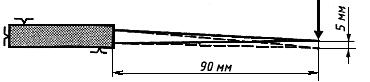 
Рисунок 1 - Схема проведения испытаний на прочность и упругость охотничьих ножей

После испытания на клинке не должно быть остаточных деформаций, превышающих 1 мм.
5.4-5.7 (Исключены, Изм. N 1).

6 Конструктивные особенности охотничьих кинжалов6.1 По своей конструкции охотничьи кинжалы должны быть нескладными (разборными и неразборными).
6.2 Охотничьи кинжалы состоят из клинка, рукояти и ограничителя, обеспечивающих прочное удержание кинжала при нанесении колющих ударов и безопасное применение оружия.
6.3 Соединение клинков охотничьих кинжалов с рукоятями должно быть плотным и прочным.
6.4 На поверхностях клинка, металлических и иных деталей охотничьего кинжала не допускаются выкрашивание, заусенцы, раковины, трещины, расслоения и другие дефекты, ухудшающие прочность и безопасность изделия, и его внешний вид.
6.5 Форма охотничьего кинжала должна быть симметричной двулезвийной с острием.
6.6 Острие охотничьих кинжалов должно находиться на средней линии клинка.
6.7 Лезвия клинка охотничьих кинжалов должны иметь заточку, характерную для охотничьих ножей.
6.8 На клинках охотничьих кинжалов допускается наличие одно- или двусторонней пяты длиной не более 1/3 клинка.
6.9 На клинках кинжалов допускается изготовление пилы для кости, которая может быть выполнена на одном из лезвий или пяте.
6.10 (Исключен, Изм. N 1).
6.11 Конструкция, форма и размеры охотничьих кинжалов, а также примененные для их изготовления материалы, должны обеспечивать необходимую для холодного охотничьего клинкового оружия прочность, твердость и достаточные поражающие свойства и долговечность при эксплуатации.
6.12 Для изготовления клинков охотничьих кинжалов допускается применять:

- различные металлы и их сплавы (углеродистые стали, коррозионно-стойкие легированные стали, дамасские или булатные стали и др.);

- иные материалы: керамика (циркон - диоксид циркония и др.), камень (обсидиан и др.);

- композиции материалов (сталь с покрытием слоем нитрита титана и др.).
6.13 Допускается термическая и механическая обработки клинков охотничьих кинжалов, нанесение специальных покрытий (воронение, шлифовка до матовой поверхности, окраска, напыление металлов и др.), обеспечивающих противобликовую структуру их поверхностей.
6.14 Рукояти кинжалов должны быть тщательно обработаны, их конструкция - обеспечивать безопасность при применении оружия.
6.15 Конструкции рукоятей охотничьих кинжалов с череном либо плашками, закрепленными на хвостовике клинка, могут быть различными: с одно- либо двусторонними ограничителями.

Предусматривается наличие одной или двух втулок, навершия (с креплением для темляка или без него).
6.16 Рукояти охотничьих кинжалов допускается изготавливать из различных материалов (дерева, капа, бересты, кожи, шнура, рога, кости, камня, металла, пластмасс, резины и других природных и синтетических материалов или их комбинаций).
6.17 Охотничьи кинжалы допускается изготавливать с различными декоративными покрытиями, с художественным оформлением наружных поверхностей клинков, а также рукоятей и их деталей с нанесением декоративного рисунка (рисованием, гравированием, химическими и электрографическими методами, лазерным или термическим выжиганием, резьбой по металлу и дереву, инкрустацией, чеканкой и др.).
6.18 Охотничьи кинжалы допускается изготавливать как художественное холодное клинковое оружие, предназначенное для использования в условиях промысловой или спортивной охоты и для коллекционирования.
6.19 Охотничьи кинжалы допускается комплектовать предохранительными ножнами, изготовленными из натуральных, синтетических или комбинаций различных материалов, обеспечивающих безопасность при их ношении.
6.20 Охотничьи кинжалы, выполненные как художественное холодное клинковое оружие, допускается комплектовать ножнами и (или) футлярами для транспортировки и хранения, изготовленными из натуральных, синтетических или комбинаций различных материалов.

7 Технические требования к охотничьим кинжалам7.1 Настоящий стандарт устанавливает предельные размеры для клинков охотничьих кинжалов, являющихся гражданским клинковым оружием, мм, не менее:
150 - длина;

Примечание - Длину клинка определяют по расстоянию от боевого конца (острия) до ограничителя.


4,0 - толщина;

Примечание - Толщину клинка измеряют в наиболее толстом его месте (например на ребре жесткости).

25 - ширина;

Примечание - Ширину клинка измеряют в наиболее широком его месте.

5 - превышение ширины одностороннего или двустороннего (в сумме) ограничителя над шириной черена рукояти.

Отношение длины к ширине клинка не более 6:1.
7.2 Твердость клинков охотничьих кинжалов не должна быть ниже 42 HRC.
7.3 Клинки охотничьих кинжалов должны быть прочными, упругими и иметь остаточную деформацию при изгибе в пределах, установленных требованиями настоящего стандарта. Прочность и упругость охотничьих кинжалов определяют по схеме на рисунке 1 и 11.6, 11.6.2.

После испытания на упругость на клинке не должно быть остаточных деформаций, превышающих 1 мм.
7.4 Не относятся к охотничьим кинжалы:

- с клинком стилетного типа (отношение длины к ширине клинка от 7:1);

- не имеющие ножевой заточки лезвий;

- изготовленные по типу национальных, боевых и военных;

- конструкция и технические характеристики которых не отвечают требованиям, установленным для охотничьих кинжалов настоящим стандартом.

Примечание - Например кинжалы с длиной клинка менее 150 мм могут относиться к кинжалам произвольного или военного типа.

7.5 Кинжалы с длиной клинка менее 50 мм являются декоративными изделиями и не относятся к холодному оружию.

(Введен дополнительно, Изм. N 1).

8 Маркировка8.1 Охотничьи ножи и кинжалы в соответствии с Федеральным законом "Об оружии" должны иметь маркировочные обозначения.
8.2 На охотничьи ножи и кинжалы наносят маркировочные обозначения:

- товарного знака (или логотипа) предприятия-изготовителя;

- номера регистрации.
8.3 Маркировочные обозначения допускается наносить на изделия при их изготовлении различными способами (штамповкой, гравировкой, травлением, выжиганием и др.) на любую несъемную деталь охотничьего ножа или кинжала (клинок, ограничитель, рукоять).
8.4 Выбранный способ нанесения на изделия регистрационного номера и клейма изготовителя должен обеспечивать их сохранность на весь период эксплуатации оружия.
8.5 Допускается маркировочное обозначение товарного знака (или логотипа) предприятия-изготовителя дублировать на ножнах оружия.
8.6 Номера для регистрации на охотничьи ножи и кинжалы импортного производства наносят торговые предприятия, осуществляющие их оптовую или розничную продажу.
8.7 Регистрационный номер на единичные экземпляры охотничьих ножей и кинжалов, ввезенные на территорию Российской Федерации гражданами, наносится ими самостоятельно, либо в специализированных мастерских указанными способами в соответствии с 8.3 и 8.4.
8.7.1 В качестве регистрационного номера в этом случае на изделие наносят номер документа, выданного соответствующими органами владельцу оружия и разрешающего приобретение, ношение и хранение гражданского холодного охотничьего клинкового оружия (охотничьего билета, лицензии на коллекционирование и т.п.).
8.8 Регистрационный номер на охотничьи ножи и кинжалы, у которых по различным причинам отсутствовали маркировочные обозначения (самодельно изготовленные, с уничтоженной маркировкой, импортное оружие), принадлежащие гражданам, имеющим право на приобретение, ношение и хранение гражданского холодного охотничьего клинкового оружия, наносят в соответствии с 8.7 настоящего стандарта.
8.9 На единичные экземпляры охотничьих ножей и кинжалов, изготовленные мастерами-оружейниками в соответствии с 8.3 и 8.4, наносят маркировочные обозначения:

- клейма (или логотипа) мастера;

- регистрационного порядкового номера (по учету изготовителя).

9 Упаковка9.1 Упаковка охотничьих ножей и кинжалов должна быть индивидуальной (коробка из картона, полиэтиленовый пакет и др.).
9.2 Для художественно оформленных и коллекционных охотничьих ножей и кинжалов в качестве индивидуальной упаковки допускается использовать специальные футляры, изготовленные из натуральных, синтетических или комбинаций различных материалов.
9.3 На каждой коробке для индивидуальной упаковки охотничьего ножа или кинжала рекомендуется наносить надпись с полным наименованием предприятия-изготовителя (или его аббревиатурой) и юридическим адресом, изображение товарного знака (или логотипа).
9.3.1 Для изделий, произведенных в Российской Федерации и предназначенных на экспорт, надписи на коробках могут дублироваться на английском языке (или по требованию заказчика - на ином языке).
9.3.2 На индивидуальной коробке допускается обозначать места, на которые следует наклеивать специальные этикетки, либо вписывать от руки данные с указанием каталожного номера, либо наименования изделия.
9.4 На упаковку также допускается дополнительно наклеивать этикетку с установленным штрих-кодом и вписывать регистрационный номер оружия.
9.5 В каждую индивидуальную коробку либо пакет с охотничьим ножом или кинжалом, изготовленным в Российской Федерации, рекомендуется помещать бумажный вкладыш с указанием:

- полного наименования предприятия-изготовителя, либо фамилии, имени и отчества мастера-оружейника, изготовившего изделие;

- юридического адреса предприятия-изготовителя, по которому потребители могут предъявлять свои претензии к качеству изделия;

- обозначение каталожного номера или наименование изделия;

- даты производства изделия (допускается вносить от руки либо наносить с помощью специального маркиратора);

- на соответствие изделия настоящему стандарту;

Примечание - Для серийно выпускаемых изделий данное обстоятельство дополнительно может быть подтверждено оттиском на данном вкладыше штампа технического контроля качества предприятия-изготовителя.


- наименования органа сертификации, номера и даты выдачи сертификата на гражданское охотничье холодное клинковое оружие;

- номера и даты выдачи протокола криминалистических испытаний, проведенных в испытательной лаборатории Экспертно-криминалистического центра (ЭКЦ) МВД России или ее филиалах;

- регистрационного номера изделия (допускается вносить от руки либо наносить с помощью специального маркиратора);

- гарантийных обязательств предприятия-изготовителя;

- выписки из Закона "Об оружии" с правилами реализации (оборота) и регистрации охотничьих ножей и кинжалов;

- места, где должна быть нанесена отметка торгового предприятия (наименование, юридический адрес, дата продажи изделия).
9.6 Текст вкладыша должен быть выполнен четким шрифтом при помощи любой множительной техники (типографским способом, на ксероксе или принтере и т.п.).
9.6.1 Оттиски штампа технического контроля качества и даты изготовления (месяца и года) должны быть четкими.
9.7 В индивидуальную упаковку охотничьего ножа или кинжала дополнительно допускается вкладывать копию информационного листка к протоколу криминалистических испытаний, выданного в ЭКЦ МВД России, либо в филиалах его испытательной лаборатории.
9.8 Ножи и кинжалы с ножнами в индивидуальных упаковках либо в упаковочных футлярах по 10, 20 или 30 шт. (по согласованию с заказчиком) должны быть уложены в общую коробку из упаковочного картона.
9.9 Допускается упаковка охотничьих ножей и кинжалов различных наименований, в зависимости от количества заказанных для реализации изделий, в общую коробку.
9.10 В общую коробку для проверки упакованного в ней содержимого рекомендуется помещать бумажный вкладыш с указанием номера и даты заказа либо договора о поставке, перечня упакованных изделий (их количества, наименований или каталожных номеров) и их номеров для регистрации, а также даты упаковки и фамилии, имени, отчества, либо условного номера упаковщика (оттиск штампа упаковщика).
9.11 Каждая такая коробка должна быть заклеена бумажной или синтетической (типа "скотч") самоклеющейся лентой так, чтобы вскрыть упаковку без ее повреждения было невозможно.
9.12 На общую коробку рекомендуется наклеивать две этикетки:
а) с указанием основных реквизитов (полного наименования предприятия-изготовителя, фамилии, имени, отчества мастера-оружейника, изготовившего изделия, изображение товарного знака (или логотипа), номера заказа, необходимых реквизитов заказчика, количества упакованных изделий и др.);
б) с перечнем регистрационных номеров упакованных изделий.
9.13 Масса "брутто" общей коробки с охотничьими ножами и кинжалами не должна быть более 20 кг.

10 Правила приемки10.1 Каждое изделие, выпущенное предприятием-изготовителем или мастером, должно быть проверено на соответствие техническим требованиям настоящего стандарта.
10.2 Для проверки соответствия ввозимых на территорию Российской Федерации охотничьих ножей и кинжалов требованиям настоящего стандарта предусматривается постоянный и периодический технический контроль их качества.
10.3 Постоянному техническому контролю по 4.3, 4.4, 4.7, 4.8, 4.13, 4.15, 4.16, 4.19-4.22, 6.3, 6.4, 6.10, 6.13, 6.14 подвергают 100% готовых изделий.
10.4 Постоянному техническому контролю качества по 4.9, 5.2-5.6, 6.7, 7.1-7.3 подвергают 1% изделий, но не менее трех штук от изготовленной партии изделий одного типоразмера.

Примечание - Партией считается любое количество изделий, предъявленных к сдаче одновременно и оформленное одним документом.

10.5 Постоянному техническому контролю качества по 4.2, 4.5, 6.2, 6.11 подвергают одно изделие, отобранное методом случайной выборки от изготовленной партии охотничьих ножей и кинжалов одного типоразмера.
10.6 По положительным результатам постоянного технического контроля качества изделий в партии на вкладышах индивидуальной упаковки рекомендуется ставить штамп предприятия-изготовителя о соответствии изделий требованиям настоящего стандарта.
10.7 При отрицательном результате проверки в рамках постоянного технического контроля качества, т.е. при установлении несоответствия хотя бы по одному из пунктов настоящего стандарта (указанных в 10.3-10.5), изделия возвращают для устранения дефектов, а затем вторично подвергают проверке в полном объеме.
10.8 Периодическому техническому контролю качества на соответствие требованиям настоящего стандарта подвергают по три образца изделий, отобранных методом случайной выборки от изготовленных партий охотничьих ножей и кинжалов, прошедших ранее постоянный технический контроль, всех выпускаемых предприятием типоразмеров по номенклатуре.
10.9 Периодические испытания проводят один раз в год. По их результатам составляют соответствующий акт.
10.10 Если в процессе периодических испытаний обнаружено несоответствие хотя бы по одному из пунктов настоящего стандарта, то должно быть проведено испытание удвоенного количества изделий. Результаты испытаний являются окончательными.
10.11 При отрицательных результатах периодических испытаний реализация готовых изделий должна быть прекращена. Потребителям продукции должны быть направлены письма с уведомлением о приостановке ее реализации и проведении испытаний на соответствие требованиям настоящего стандарта 100% изделий данного предприятия-изготовителя, находящихся в розничной продаже.
10.12 Изделия, не соответствующие требованиям настоящего стандарта, могут быть возвращены потребителями изготовителю для устранения дефектов либо замены.
10.13 Приобретенные в розничной сети изделия, выпущенные в период, предшествующий периодическому испытанию технического контроля качества, и давшего отрицательные результаты (один год), подлежат безоговорочной замене в случае обращения потребителя с претензией на качество к изготовителю либо к торговому предприятию.
10.14 Изготовители, производящие охотничьи ножи и кинжалы небольшими партиями, должны обеспечить 100%-ный технический контроль качества изделий и соответствие их требованиям настоящего стандарта. Отметку о 100%-ном контроле допускается наносить на вкладыш индивидуальной упаковки каждого изделия.
10.15 Постоянный технический контроль качества импортных изделий осуществляет непосредственно иностранное предприятие-изготовитель.
10.16 Периодический контроль ввозимых на территорию Российской Федерации партий изделий осуществляется в обычном порядке при испытании образцов продукции, а изделий, ранее прошедших в установленном порядке испытания в Российской Федерации, самостоятельно торгово-закупочными и торговыми предприятиями при заключении договоров о поставке с последующим контролем качества импортной продукции.
10.17 Ответственность за несоответствие импортных изделий, поступивших для оборота на территории Российской Федерации, требованиям настоящего стандарта несут торговые предприятия, осуществляющие их оптовую и (или) розничную реализацию в России.
10.18 Допускается несоответствие охотничьих ножей и кинжалов, изготовленных для экспорта, требованиям настоящего стандарта и производство их предприятиями-изготовителями по техническим требованиям заказчика (например по типу боевых ножей или кинжалов и др.).
10.19 Изготовитель предъявляет изделия к сдаче потребителю партиями.
10.20 Потребитель обязан произвести контрольную проверку 1% изделий, но не менее 1-5 шт. охотничьих ножей или кинжалов одного типоразмера, отобранных от партии методом случайной выборки.
10.21 Если при контрольной проверке обнаружится, что хотя бы одно изделие не соответствует требованиям настоящего стандарта, проводят проверку удвоенного количества изделий, отобранных от той же партии методом случайной выборки.
10.22 Если при проверке удвоенного количества изделий хотя бы одно изделие не соответствует требованиям настоящего стандарта, то всю партию бракуют.

11 Методы контроля11.1 Внешний вид охотничьих ножей и кинжалов проверяют визуально сравнением с образцом-эталоном.
11.2 Основные размеры проверяют поверенным универсальным мерительным инструментом, обеспечивающим заданную точность линейных измерений, по действующим на предприятии-изготовителе нормативным документам.

Примечание - Точность измерения:

0,1 мм - линейные размеры, глубина повреждений и остаточных деформаций;

1° - величина углов.

11.3 Степень заточки клинка охотничьего ножа проверяют пятикратным срезом березовой палочки диаметром 10-12 мм и влажностью не более 12%, при этом оценивают состояние поверхности срезов, которые должны быть ровными, без задиров.
11.4 Заточку обоих лезвий клинка охотничьего кинжала проверяют пятикратным срезом каждым лезвием березовой палочки диаметром 10-12 мм и влажностью не более 12%, при этом оценивают состояние поверхности срезов, которые должны быть ровными, без задиров.
11.5 Твердость клинков проверяют на приборе для измерения твердости по методу Роквелла в соответствии с ГОСТ 9013.
11.6 Прочность и упругость конструкции охотничьих ножей и кинжалов определяют по схеме, приведенной на рисунке 1.
11.6.1 При длине клинка охотничьего ножа 90 мм его боевой конец (острие) отгибают на 5 мм. С увеличением длины клинка на каждые 25 мм, величину отгиба увеличивают на 2 мм. После испытания на клинке не должно быть остаточных деформаций, превышающих 1 мм.
11.6.2 При длине клинка охотничьего кинжала 150 мм его боевой конец (острие) отгибают на 10 мм. С увеличением длины клинка на каждые 25 мм, величину отгиба увеличивают на 2 мм. После испытания на клинке не должно быть остаточных деформаций, превышающих 1 мм.
11.7 Для проверки прочности конструкции охотничьих ножей и кинжалов проводят обязательные испытания, в ходе которых устанавливают возможность неоднократного поражения ими цели без их разрушения.
11.7.1 При неоднократном (10-50 раз подряд) применении оружия (удары охотничьим ножом или кинжалом, наносимые под различными углами в мишень рукой человека или специальным устройством с силой удара 20-50 Дж) фиксируют наличие или отсутствие разрушения конструкции в целом или отдельных деталей.

Примечание - В качестве мишени используют сухую сосновую доску (влажность древесины - не более 12%) толщиной 30-50 мм, установленную в вертикальном и горизонтальном положениях на мягкой подложке.

При неоднократных ударах (5 раз) обухом складных охотничьих ножей по плоскости сосновой доски с силой 20-30 Дж устанавливают наличие или отсутствие разрушений фиксирующего механизма.

(Измененная редакция, Изм. N 1).
11.7.2 Результаты испытаний оценивают по степени их влияния на:
а) прочность конструкции оружия;
б) возможность его многократного применения;
в) снижение поражающих свойств.
11.8 Обязательной является проверка охотничьих ножей и кинжалов на безопасность и удобство целевого использования в качестве холодного клинкового оружия, в связи с чем проверяют: удобство удержания оружия в руке, безопасность нанесения различных по силе и направлению ударов (в соответствии с требованиями 11.7.1).
11.8.1 Достаточность поражающих свойств охотничьих ножей и кинжалов устанавливают по относительной глубине повреждений от колющих ударов в мишени силой 20-50 Дж на:

- сухой сосновой доске толщиной 30-50 мм, установленной в вертикальном и горизонтальном положениях на мягкой подложке, при этом глубина внедрения клинка в доску (при поперечном расположении волокон древесины) должна быть не менее 10 мм;

Примечание - Влажность древесины мишени - не более 12%.


- специальной пластиковой мишени, имитирующей мышечные ткани человека, установленной в вертикальном и горизонтальном положениях, при этом глубина внедрения клинка должна быть не менее 20 мм.

12 Транспортирование и хранение12.1 Готовые изделия хранят в упакованном виде в нормальных климатических условиях.
12.2 Хранение изделий с химическими веществами, отрицательно влияющими на качество изделий, не допускается.
12.3 Охотничьи ножи и кинжалы хранят в специальных складских помещениях, оборудованных в соответствии с требованиями Федерального закона "Об оружии" и других нормативных и ведомственных документов, регламентирующих оборот гражданского охотничьего холодного клинкового оружия.
12.4 Охотничьи ножи и кинжалы транспортируют в упакованном виде в соответствии с правилами и требованиями, установленными Федеральным законом "Об оружии" и другими нормативными и ведомственными документами, регулирующими оборот гражданского охотничьего холодного клинкового оружия.

13 Гарантийные обязательства13.1 Изготовитель гарантирует соответствие произведенных им изделий требованиям настоящего стандарта при соблюдении потребителем правил транспортирования и хранения.
13.2 Торговое предприятие, осуществляющее оптовую и (или) розничную продажу гражданского охотничьего холодного клинкового оружия импортного производства, гарантирует соответствие реализуемых ими изделий требованиям настоящего стандарта при соблюдении потребителем правил транспортирования и хранения.
13.3 Гарантийные сроки эксплуатации охотничьих ножей и кинжалов устанавливает изготовитель, а для импортных изделий - торговое предприятие, при этом минимальный гарантийный срок не может быть менее 12 мес со дня реализации изделия через розничную торговую сеть.
13.4 Торговое предприятие не может устанавливать гарантийный срок эксплуатации реализуемого ими импортного изделия менее определенного самим изготовителем в сопроводительных документах (сертификатах качества, обязательствах фирмы и т.п.) либо указанного на упаковке изделий.




